Mastercoder Vol. 4 - Konkurs Programistyczny- Czy masz już licencję na kodowanie?16 października rusza IV edycja ogólnopolskiego konkursu programistycznego „MasterCoder”! W tym roku na wszystkich uczestników czeka dosyć nietypowa misja. Poszukiwane są wybitne jednostki bądź grupy agentów, którzy zmierzą się zdalnie z dwoma dwutygodniowymi szpiegowskimi zadaniami o charakterze hackathonu.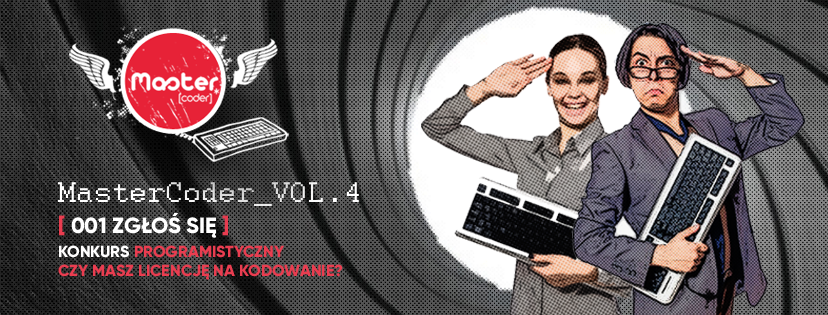 Podczas misji specjalnej agentów z bananowej republiki San Escobar sprawdzana będzie pomysłowość, wiedza i wytrwałość. Do finału zostaną zakwalifikowani najlepsi rekruci z etapu rankingowego. Finałowa misja odbędzie się na Łódzkich Dniach Informatyki 22 listopada 2017! Do wygrania zaszczytny tytuł MasterCodera 2017 oraz nagrody dla finalistów o łącznej wartości 3000 zł. Jak na tajną misję przystało, informacje są oczywiście top secret.Najwyższy czas poczuć się niczym James Błond lub JSON Bourne i uwierzyć, że Mission is Possible!
Chcesz zdobyć licencję na kodowanie?
[001 zgłoś się][ FB ]Wszystkie niezbędne informacje znajdziecie na stronie www.mastercoder.pl